Module 4: Hardware and Software Divisions of the CitiesExercise 1: The physical divisions our city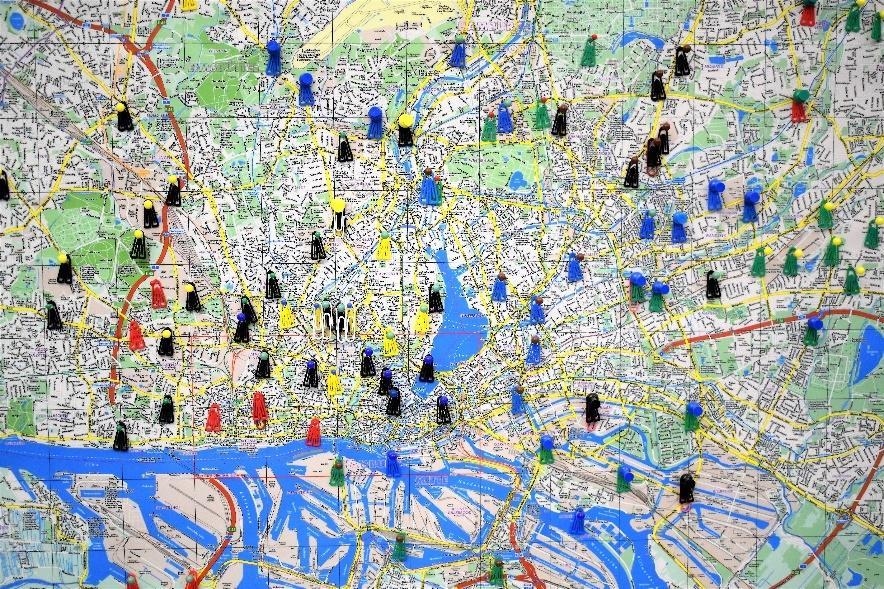 Source: https://unsplash.com/photos/aHZF4sz0YNw by Waldemar BrandtSteps: Use GmapGIS: https://www.gmapgis.com/ or Scribblemaps: https://www.scribblemaps.com/ to find the map of your own city/town and draw on the map using the Draw Tool [Draw a line or a circle] spotting the physical divisions that may exist in your city e.g. a lake, a river, a large hill/mountainside, the seaside, the walls of an ancient monument etc. You can draw a line of the division that a physical landmark creates in your city and use the “Label” tool to write down what kind of a division is that. Think about: Are these physical divisions also related with cultural/religious divisions or socioeconomic divisions regarding the areas in your city? If yes, please write down each relevant choice and provide also a small comment about the area you chose. [e.g, The Jewish neighbourhood is traditionally close to this hill for historical reasons, or e.g., you can spot more underdeveloped neighbourhoods on that side of the river etc.]Briefly present your answers and discuss in the seminar room, with your fellow participants your map and your answers. (Optional)Some food for thought:Did you find the exercise interesting?How many physical divisions exist in your city?Is there a connection between physical divisions and socioeconomic characteristics of these parts of the city?Were your maps and answers similar to your fellow participants, did you find common ground in your discussion?AreaType of related DivisionsCommentSocioeconomic divisionCultural/Religious division